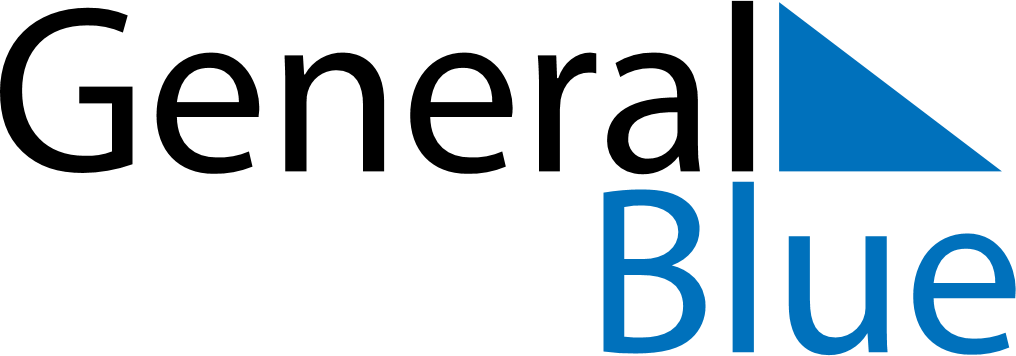 September 2029September 2029September 2029South KoreaSouth KoreaSUNMONTUEWEDTHUFRISAT12345678910111213141516171819202122Korean Thanksgiving2324252627282930